PREVIEW Guidelines 
and Application Form 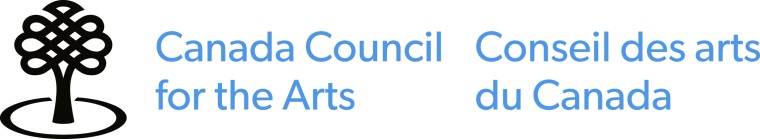 Frankfurt 2020:
Canada Guest of Honour Special Initiative
for Canadian ArtistsCanada will be the Guest of Honour country at the Frankfurt Book Fair 2020.  This international event is a unique opportunity to celebrate Canadian arts and culture, Canadian literature and Canadian publishers in Germany. From 16 October 2019 for a full year leading up to the Frankfurt Book Fair in 2020, the Canada Council for the Arts will support Canadian cultural programming in Germany in complement with the efforts of other partners through this special initiative.The Frankfurt 2020: Canada Guest of Honour Special Initiative for Canadian Artists is a one-time initiative to support Canadian artists, groups and organizations with artistic engagements in Germany from 16 October 2019 through to 18 October 2020.  This initiative aims to support a wide range of cultural programming that reflects the diversity of the Canadian artistic landscape, including geographic regions, the engagement of Aboriginal Peoples, culturally diverse groups, people who are Deaf or have disabilities, and official language minority communities.  You may be eligible for Application Assistance to pay someone to help you with the application process if you are experiencing difficulty and self-identify as:an artist who is Deaf, hard of hearing, has a disability or is living with a mental illnessa First Nations, Inuit or Métis artist facing language, geographic and/or cultural barriers.Grant type – project Deadline – Any time before the start date of your project/activity until 3 June 2020.Grant amount – Up to $200,000Notification of results – Within 8 weeks of submitting your applicationApplication limits – There are no limits to the number of times you can apply until 3 June 2020, for grants totaling a maximum of $200,000.Applications for this initiative do not count towards the maximum number of applications that can be submitted to the Canada Council each year (from 1 March – 28/29 February).I want to apply – What else do I need to know?Applicants — Who can apply?Types of potential applicants to this component include:artists and curatorsartistic groups and collectivesartistic organizationscultural connectors and sector builders (equity arts sector)First Nations, Inuit and Métis professional artists, groups, collectives and not-for-profit organizationsmedia arts distribution centres and festivalsCanadian and international visual arts festivalsYour eligibility to apply to this component is determined by a validated profile created in the portal.Activities – What can I apply for?Types of activities that result in a public presentation in Germany including:circulation and touring of artists, exhibitions, or artistic works to a minimum of one citybuild on an existing tourpresent artistic worksparticipation in official showcasesresidency activities that include a public showingcommunity engagement projectsartistic co-productions of new works or exhibitions in collaboration with German arts organizations You must provide an official letter of invitation from a German presenter, festival or host organization. These activities must take place in Germany between 16 October 2019 and 18 October 2020. Projects that are self-presented or self-promoted are not eligible. When determining your project start date, individuals should be aware that according to the Canada Revenue Agency (CRA), expenses incurred in the year immediately before a grant is received are only deductible from the grant if they are incurred after the artist has received notification that the grant will be paid.  For more information about income taxes and your grant, please refer to our website.Expenses — What is eligible?100% of eligible expenses directly related to the project’s activities, including:transportationaccommodation and per diemsubsistence and per diem (residencies)a contribution towards freight, shipping or additional baggage costs touring production and exhibition expensespromotion and project managementpre-tour artists’ fees and production expenses for remounting existing works (for 
performing arts only)You cannot apply for activities that occur before your project start date, those that receive funding from another Canada Council program or those on the general list of ineligible activities.Assessment – How are decisions made?If eligible, your application will be assessed by an internal committee – which may include representatives from the Embassy of Canada in Germany – on the following weighted criteria, and must receive a minimum score in each category to be considered for a grant:Impact 40% (minimum score of 25 out of 40)The potential of the project to:develop and enhance your international profile and that of Canadian arts practicebuild international connections and exchange knowledgegenerate future opportunitiesRelevance 40% (minimum score of 25 out of 40)The rationale for the project, including the suitability of the work for destination marketsThe suitability of the event or involvement of the German partners or host organizationsFeasibility 20% (minimum score of 10 out of 20)The capacity and experience you and your partners or host organizations have to undertake the projectA reasonable budget, including professional conditions for artistsRequired information and support material – What you need to applyYou will need to provide the following information:an official letter of invitation from a German presenter, festival or host organizationyour budgetGrant payment and final reportsIf your application is successful, the first step to receiving your grant payment is to complete the Grant Acceptance Form. Click here for more information on the responsibilities of grant recipients.A final report will be due 3 months after you complete the project.Contact informationRochelle HumProgram Officer, Project Lead for Frankfurt 2020 Partnership and International CoordinationCanada Council for the Arts 1-800-263-5588 or 613-566-4414 ext. 4501 / rochelle.hum@canadacouncil.ca 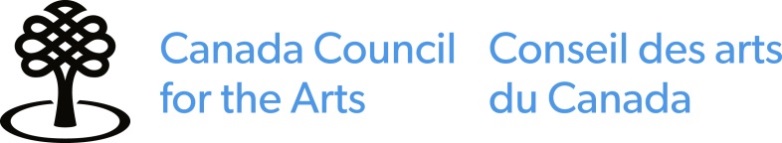 PREVIEW: Application formThis is not an official application form. You must use the portal to apply. Use simple text formatting if you prepare your application outside of the portal. Formatted text uses additional characters, and some formatting may be lost when copied over. = required 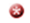 GRANT DESCRIPTION	Name of application. (approximately 10 words) 	For groups and organizations, provide the name of the contact person responsible for this application. (approximately 10 words)	Provide a one-sentence summary of your project. If possible, use the format ACTIVITY, LOCATION and DATES. (approximately 25 words) 
For example: “To perform at ABC event in Frankfurt from day/month/year to day/month/year.” This summary will be used in the Canada Council’s official reporting.	Project start dateThis date must be after the date you submit your application.	Project end date	Type of activity (which results in a public presentation in Germany – you may choose more than 1)   Circulation and touring of artists, exhibitions, or artistic works to a minimum of one city
  Build on an existing tour
  Present artistic works
  Participation in official showcases
  Residency activities that include a public showing
  Community engagement projects
  Artistic co-productions of new works or exhibitions in collaboration with German arts 
      organizations	What art form(s), style(s), genre(s) and/or expression(s) are most relevant to this application? (approximately 25 words) 
Some examples include: hip hop, experimental music, theatre for young audiences, throat singing, documentary film, fine craft, new media, circus aerial acrobatics, transdisciplinary arts, Deaf theatre.This information helps the Canada Council collect examples of art forms and practices in Canada and will not be used for assessing your application.	Describe your project, your art form and the activities you wish to undertake. (approximately 750 words)	Activity overview - Chronological summary of activitiesConsent to share my contact information Through a coordinated approach, Global Affairs Canada (GAC), Canadian Heritage (PCH), and the Canada Council for the Arts have agreed to share information related to Canadian artists travelling abroad with projects supported by the Canada Council through Frankfurt 2020 Canada Guest of Honour Special Initiative for Canadian Artists. This initiative was developed in an effort to maximize Canadian participation in key international events and identify opportunities for consular presence at these events and/or other activities to recognize visiting Canadian artists.If my project is successful, I consent to sharing my contact information and project overview with GAC and PCH. The Council or GAC may share this information with Canadian embassies and consulates in the countries related to my project. yes, I consent	 no, I do not consentWhy do you wish to complete this project at this location? Why is it relevant at this time? If you have undertaken similar activities in this region in the past, how will the proposed project give you additional benefits. (approximately 250 words)How will this project: (approximately 250 words) develop or enhance your international profile and that of Canadian arts practice?build international connections and exchange knowledge?generate future opportunities?Describe the presenters, partners or host organizations you are working with and their capacity to undertake this project. (approximately 250 words) If your proposed activity touches upon Indigenous traditional knowledge, linguistic or cultural intellectual property, please describe your relationship to this content and how appropriate protocols are/will be observed or addressed. (approximately 100 words)If there is anything that has not been asked that is essential to understanding your application, provide it here. (approximately 250 words)Do not use this space to provide additional information related to earlier questions.If you have applied to a different component for overlapping activities or expenses, please indicate the component and submission date. (approximately 10 words)BUDGET AND APPENDICESComplete the budget and appendices document.Grant amount requested (maximum $200 000)This amount must match the requested amount in your completed budget. 
Do not include expenses that are not eligible in this initiative.If your application is successful, you might not be awarded the full amount requested.REQUIRED DOCUMENTSAttach the following information: an official letter of invitation from a German presenter, festival or host organization (required)additional information about the partners, presenter, festival or host organizations, 
if applicable. Activities (for example):- exhibition - presentation - workshop - showcase- residency activities that include a public showing- community engagement project- other (specify)Approximate start dateApproximate end dateCountryCity(include state or region 
if known)